2017 MPN CHALLENGE GRANT PROPOSALCover SheetInvestigator Summary*Investigator(s): Investigator Title(s): Investigator Position(s): E-mail address(es): Department(s)/Division(s)/Institution(s) or Company:  Address(es): Phone Number(s): Biographical Summary & relevant Published Work:  (brief CV (max 5 pages) may be attached; do not attach longer CV, although a link may be provided)*If there are co-principal investigators, please include identifying information for each2017 MPN CHALLENGE GRANT PROPOSALProject DescriptionProject SummaryInstitution/Company(s) where work will be done:  Project Title:  Focus Area(s) Addressed by Project (check all that apply):Project Abstract (200 words or less):  Project DescriptionProject Description should be no more than three to five pages, single spaced, font size no smaller than 11;  the 5 page limit should include any figures and tables. Specific Aims (please list)Scientific rationale/Previous Work (upon which this project will be based)Research Plan/Anticipated resultsInnovation statement Resources and EnvironmentPlans for Investigator InteractionHuman and/or Animal Investigation Statement (description of any IRB approval/status required for this project) should be appended but is not part of the 5 page limit on Project Description.2017 MPN CHALLENGE GRANT PROPOSALBudget InformationBudget Proposals may request up to the full amount of the grant including up to 8% indirect costs.  Awards are anticipated to be a total of $200,000 for a two-year grant period.Personnel:Budget Summary:Budget Justification: (if appropriate to further describe costs above; please limit justification to a maximum of one page)FOCUS AREASyes/noEliminate the mutant stem cell directlyEliminate the mutant stem cell indirectly (e.g., through immune system)Affect the bone marrow niche to help eliminate the mutant stem cellOther novel mechanisms of action or novel use of technology for MPN researchNameRole on Project% SalaryFringe Amt.Salary TotalPERSONNEL TOTAL$xxx,xxxCategoryAmountPersonnel Total (from table above)Consultant costs		Equipment					Supplies (itemize by category in budget justification)Procedures/labsPatient careGeneral servicesTravelOther expensesTOTAL COST$xxx,xxx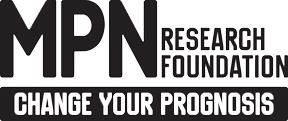 